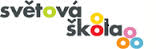 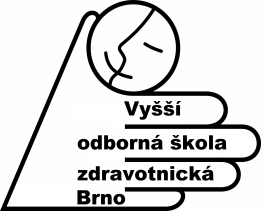 ŠKOLNÍ A STUDIJNÍ ŘÁDVyšší odborné školy zdravotnické Brno, příspěvková organizace, Kounicova 16, 602 00 Brnov souladu se zákonem číslo 561/2004 Sb., o předškolním, základním, středním, vyšším odborném a jiném vzdělávání (školský zákon), v platném znění, a vyhlášky MŠMT ČR číslo 10 ze dne 27. 12. 2004 o vyšším odborném vzdělávání.Část prvníZákladní ustanoveníČlánek 1Úvodní ustanoveníVyšší odborná škola zdravotnická Brno, příspěvková organizace, Kounicova 16, 602 00 Brno, (dále jen VOŠZ Brno) vzdělává a vychovává ve vyšším odborném studiu budoucí zdravotnické pracovníky dle klasifikace kmenových oborů vzdělání schválených MŠMT ČR dne 18. 1. 2000 a akreditovaných vzdělávacích oborů MŠMT ČR.Organizaci a činnost VOŠZ Brno upravují právní a vnitřní školní předpisy.Státní orgány mohou zasahovat do činnosti školy na základě a v mezích zákona
a způsobem zákonem stanoveným.Část druháStudijní programČlánek 2Vyšší odborné studium zdravotnických oborů probíhá v rámci studijních programů schválených MŠMT ČR a v dohodě s  MZ ČR podle učebních plánů studijních oborů stanovenou formou studia.Studijní programy jsou zaměřeny na přípravu k výkonu zdravotnických povolání. Zahrnují teoretickou a praktickou výuku, při níž se využívají současné progresivní metody a poznatky z ošetřovatelství.Studijní programy jsou svým obsahem koncipovány tak, aby poskytovaly vědomosti a dovednosti z oblasti zdraví, prevence nemocí, poruch zdraví a péče o nemocné v návaznosti na zdravotnickou praxi jednotlivých klinických oborů.Součástí studijních programů jsou:název studijního programu, jeho typ, forma a cíle studia;členění studijního programu, jeho charakteristika, jakož i stanovení profilu absolventa příslušného studijního oboru;charakteristika studijních předmětů;standardní doba studia při průměrné studijní zátěži;podmínky, které musí student splnit v průběhu studia ve studijním programu
a při jeho řádném ukončení.Článek 3Učební plány, výukaUčební plán stanoví časovou posloupnost studijních předmětů po jednotlivých obdobích a způsob ověření studijních výsledků. Učební osnova určuje obsah a formu studia vyučovacího předmětu. Vyučující jednotlivých předmětů zpracovávají učební osnovy do modulů, s jejichž obsahem je student před zahájením výuky seznámen. Modul vypracovává vyučující daného předmětu.Základními formami výuky ve vyšším odborném studiu jsou takzvané kontaktní 
a nekontaktní vyučovací hodiny.  Kontaktní hodiny (student je v kontaktu s učitelem) jsou: přednášky, semináře, cvičení, odborná praxe, exkurze a stáže, konzultace
a diskuze.  Nekontaktní hodiny představují samostudium, seminární práce, práce na projektech a výzkumnou činnost.Teoretická příprava, která zahrnuje všeobecné a odborné vzdělávání, se uskutečňuje v teoretickém vyučování. Praktická příprava se uskutečňuje v praktickém vyučování
 ve škole pod vedením učitelů školy a formou odborné praxe na pracovištích právnických nebo fyzických osob, které mají oprávnění k činnosti v daném oboru.Teoretická výuka má tyto formy: přednáška, seminář, cvičení.Přednáška má charakter teoretického výkladu základních problémů, principů
a možných řešení. Přednášející probere jen nejdůležitější části stanovené obsahové
náplně a uvede další studijní prameny a požadavky pro individuální přípravu.Seminář slouží k  procvičení problémů a vědomostí z přednášky na základě aktivní práce studentů. V rámci semináře lze průběžně ústně i písemně hodnotit znalosti studentů.Hlavním úkolem cvičení je získání potřebných dovedností a návyků. Rovněž
ve cvičení je možno průběžně ústně i písemně hodnotit znalosti studentů.Odbornou praxi lze provádět po dnech, případně ji spojovat do týdnů. Počet vyučovacích hodin ve vyučovacím dnu odborné praxe se rovná počtu hodin pracovní doby stanovené pro činnosti na pracovišti fyzické nebo právnické osoby, nejvýše však 8 hodin denně. Počet vyučovacích hodin ve vyučovacím týdnu odborné praxe se rovná počtu hodin pracovní doby stanovené pro činnosti na pracovišti fyzické nebo právnické osoby, nejvýše však 40 hodin v souladu se zněním § 79-88 zákoníku práce. Odborná praxe je organizována formou syntézy teoretických poznatků a praktických dovedností se splněním stanovených cílů pro jednotlivá pracoviště, stanovená učebním plánem.Týdenní počet vyučovacích hodin povinných a povinně volitelných předmětů je stanoven učebními plány jednotlivých oborů.Vyučovací hodina předmětů v teoretickém vyučování v denním i dálkovém studiu trvá 45 minut. Vyučovací hodina odborné praxe trvá 60 minut.Učitel je odpovědný za výuku daného předmětu a může se souhlasem ředitele školy
do vyučování zapojit i pedagogického pracovníka nebo jiného kvalifikovaného odborníka, který není zaměstnancem školy. Výuka cizích jazyků:Studenti jsou povinni studovat jeden živý cizí jazyk po celou dobu studia, na konci každého období probíhá dílčí hodnocení. Na konci studia je součástí absolutoria zkouška z cizího jazyka.V 1. ročníku je vyučován latinský jazyk se zaměřením na medicínskou terminologii. Článek 4Ukončení studia absolutoriemStudent, který úspěšně ukončí poslední ročník příslušného studijního oboru vyšší odborné školy zdravotnické, zakončí studium vykonáním absolutoria. Absolutorium je odborná zkouška, která se skládá z teoretické zkoušky z odborných předmětů, zkoušky z cizího jazyka a obhajoby absolventské práce.Podmínkou přistoupení k absolutoriu je odevzdání absolventské práce v termínu stanoveném vnitřní směrnicí. Tento termín je písemně sdělen studentovi v Zadání absolventské práce, podepsaném ředitelem školy.Absolutorium se koná před zkušební komisí a je veřejné s výjimkou jednání
o hodnocení studenta. Zkušební komise:má stálé členy (předseda, místopředseda a vedoucí učitel studijní skupiny),má další členy (učitel příslušného předmětu, přísedící, který vyučuje daný předmět, vedoucí absolventské práce a oponent),předsedou je pedagogický pracovník z jiné VOŠ nebo VŠ (jmenuje krajský úřad),členem může být jmenován také odborník z praxe.Článek 5Organizace absolutoriaTermíny konání absolutoria stanoví ředitel školy v  období: řádný termín tříletého studia: 1. - 30. června, opravné a náhradní termíny:                  1. - 30. září, 2. – 31. ledna,řádný termín třiapůlletého studia: 2. - 31. ledna, opravné a náhradní termíny:                  1. - 30. června, 1. - 30. září.Před zahájením absolutoria nemají studenti posledního ročníku vyučování v rozsahu
 nejméně pěti po sobě následujících pracovních dnů. Tato doba je určena pro přípravu k vykonání absolutoria.Student může konat absolutorium nejpozději do pěti let od doby, kdy úspěšně ukončil poslední ročník studia.Absolutorium se koná veřejně s výjimkou jednání o hodnocení studenta. Skladba
a počet odborných předmětů, z nichž se koná teoretická zkouška, jsou stanoveny v učebním plánu. Součástí obhajoby absolventské práce může být ověření praktických dovedností. Pro teoretickou zkoušku z odborných předmětů a zkoušku z cizího jazyka a obdobně pro ověření praktických dovedností schválí ředitel pro každou studijní skupinu 25 až 30 souborů otázek nebo 25 až 30 témat, z nichž si student jeden soubor nebo jedno téma vylosuje. Témata absolventských prací navrhují učitelé a schvaluje ředitel školy. Téma absolventské práce je stanoveno studentovi nejpozději 9 měsíců před konáním absolutoria.Při teoretické zkoušce z odborných předmětů a při zkoušce z cizího jazyka lze losovat v dopolední i odpolední části každou otázku pouze jednou.Příprava na obhajobu absolventské práce, teoretickou zkoušku z odborných předmětů
a zkoušku z cizího jazyka trvá 20 minut. Obhajoba absolventské práce trvá 20 minut, pokud je součástí obhajoby absolventské práce virtuální či jiná prezentace, trvá obhajoba absolventské práce nejvýše 40 minut. Teoretická zkouška z odborných předmětů trvá nejvýše 20 minut, zkouška z cizího jazyka trvá také nejvýše 20 minut.Článek 6Klasifikace a hodnocení při absolutoriuKlasifikace obhajoby absolventské práce, teoretické zkoušky z  odborných předmětů a zkoušky z cizího jazyka se provádí při absolutoriu podle následující stupnice prospěchu:1 - výborně2 - velmi dobře3 - dobře4. - nevyhověl/aKlasifikaci studenta navrhují jednotliví zkoušející, u absolventské práce navrhuje klasifikaci její vedoucí i oponent, a to na základě písemně zpracovaného oponentského posudku a průběhu obhajoby absolventské práce.Do celkového hodnocení absolutoria se započítává klasifikace teoretické zkoušky z odborných předmětů, obhajoby absolventské práce a zkoušky z cizího jazyka. Celkové hodnocení absolutoria provádí zkušební komise podle této stupnice:prospěl s vyznamenáním, jestliže student není hodnocen z žádné zkoušky nebo obhajoby absolventské práce známkou horší než 2 - velmi dobře a průměrný prospěch studenta při absolutoriu není horší než 1,50;prospěl, jestliže student není hodnocen z  žádné zkoušky nebo obhajoby absolventské práce známkou horší než 3 - dobře;neprospěl, jestliže student má v hodnocení z některé zkoušky nebo obhajoby absolventské práce známku prospěchu  4- nevyhověl.O výsledku zkoušky rozhoduje zkušební komise hlasováním. Při rovnosti hlasů je rozhodující hlas předsedy.Celkové hodnocení absolutoria a hodnocení prospěchu jeho jednotlivých částí oznámí studentovi předseda zkušební komise ve dni, ve kterém student absolutorium vykonal.Předseda zkušební komise řídí práci komise, kontroluje připravenost zkoušek, hodnotí úroveň vědomostí, praktických dovedností a odpovídá za klasifikaci při konání absolutoria. Nemůže-li předseda zkušební komise krátkodobě vykonávat svou funkci, přejímá jeho funkci místopředseda.Pokud se student ke zkoušce nebo obhajobě nedostaví a svou nepřítomnost řádně omluví nejpozději do 3 pracovních dnů od konání zkoušky předsedovi zkušební komise nebo nekonal absolutorium z důvodu neukončení posledního ročníku vzdělávání, má právo konat náhradní zkoušku. Nedodržení stanovené lhůty může v závažných případech předseda zkušební komise prominout. Konáním náhradní zkoušky není dotčeno právo studenta konat opravnou zkoušku.Každý, kdo konal zkoušku absolutoria, nebo obhajobu absolventské práce, může do 8 dnů ode dne, kdy mu byl oznámen výsledek zkoušky, požádat krajský úřad o přezkoumání jejího průběhu a výsledku.Článek 7Ukončování vyššího odborného vzděláváníVyšší odborné vzdělávání se ukončuje absolutoriem. Dokladem o dosažení vyššího odborného vzdělání je vysvědčení o absolutoriu a diplom absolventa vyšší odborné školy. Označení absolventa vyšší odborné školy, které se uvádí za jménem, je „diplomovaný specialista“ (zkráceně „DiS.“). Část třetíStudium na vyšší odborné škole zdravotnické Článek 8Přijímání studentůPodmínkou přijetí je:úplné středoškolské (všeobecné či odborné) vzdělání ukončené maturitou;zdravotní způsobilost ke studiu a výkonu povolání potvrzená lékařem.Přijímá se jen limitovaný počet uchazečů, a to na základě přijímacího řízení, jehož podmínky a průběh jsou upraveny vnitřní směrnicí školy.Článek 9Zápis do prvního ročníkuUchazeč se stává studentem vyšší odborné školy dnem zápisu ke vzdělávání. Uchazeči se zapisují ve lhůtě stanovené vyšší odbornou školou, nejpozději však do 30. září.3)    K zápisu se musí student dostavit osobně na studijní oddělení.Článek 10Organizace studiaStudijní program vyšší odborné školy je členěn na ročníky. Každý ročník obsahuje období výuky, zkoušek a období prázdnin. Jejich trvání je ředitelstvím školy každoročně vymezeno v Harmonogramu školního roku, který je uveden v Průvodci studiem na VOŠZ Brno. Školní rok trvá 12 kalendářních měsíců.  Jeho průběh stanoví § 3 vyhlášky č. 10 MŠMT ČR ze dne 27. 12. 2004 o vyšším odborném vzdělávání. Školní vyučování ve školním roce trvá 40 týdnů, z čehož je 32 týdnů školní výuky, 6-7 týdnů je určeno k získání klasifikace v řádném termínu a dva týdny tvoří časovou rezervu. Část školního roku od 1. září do 31. ledna tvoří zimní období, část školního roku od 1. února do 31. srpna tvoří letní období. Školní výuka v posledních šesti kalendářních měsících před absolutoriem trvá nejméně 14 týdnů.Po dobu školních prázdnin lze konat zejména povinné kurzy, odborné praxe a po dohodě zkoušejícího či zkušební komise se studentem i zkoušky.Volný čas studentů v době školních prázdnin nesmí být kratší než 4 týdny.Článek 11Účast ve vyučováníStudent je povinen navštěvovat výuku, která je stanovena učebním plánem (včetně přednášek). Za úspěšné absolvování výuky v jednotlivých obdobích uděluje vyučující studentovi hodnocení, jímž potvrzuje, že se řádně účastnil výuky, a že splnil požadavky průběžné kontroly studia.K úspěšnému dokončení studia v jednotlivých obdobích musí student absolvovat povinnou výuku, stanovenou učebním plánem, vykonat všechny předepsané zkoušky
a hodnocení studia.Evidenci docházky studenta ve výuce vedou vedoucí učitelé studijních skupin v třídních knihách. Centrální evidence je vedena na PC prostřednictvím vchodových čipových karet.Podmínkou k udělení hodnocení ve vyučovacích předmětech je 80 % účast studenta v teoretické výuce. Pokud student neabsolvoval výuku ve stanoveném rozsahu, rozhodne o dalším postupu učitel tak, že určí studentovi náhradní termín mimořádné práce nebo neudělí hodnocení výuky. V případě, že absence v teoretické výuce přesáhne více jak 30 %, žádá student ředitele školy o stanovení podmínek, po jejichž splnění bude studentovi umožněno daný předmět ukončit.Na odborných soustředěních je nutná 100% účast.Účast studenta na odborném soustředění je povinná. Pokud se student ve výjimečných případech nemůže v příslušném termínu konání kurzu zúčastnit, stanoví ředitel školy náhradní termín. Na odborné praxi je nutná 100% účast.Pokud student neabsolvoval odbornou praxi ve stanoveném termínu, musí požádat zástupkyni ředitele školy o stanovení náhradního termínu. V případě, že absence na odborné praxi přesáhne více jak 30 %, žádá student ředitele školy o možnost náhrady odborné praxe.Účast studenta na odborné praxi je podmíněna lékařským potvrzením o schopnosti studovat a vykonávat zvolené povolání ve zdravotnictví (Studijní řád čl. 8, odst. 1, písm. b). Dojde-li k zásadním změnám zdravotního stavu studenta v průběhu studia, je student povinen písemně tuto okolnost ohlásit řediteli školy. Jestliže je změna zdravotního stavu takového charakteru, že zabraňuje účasti studenta na odborné praxi, vedení školy po dohodě se studentem jeho studium přeruší nebo ukončí.Student je povinen oznámit absenci ve výuce vedoucímu učiteli studijní skupiny nejpozději do 3 dnů po zahájení nepřítomnosti ve škole. Neučiní-li tak, je povinností vedoucího učitele studijní skupiny zajímat se o důvod nepřítomnosti studenta nejpozději do 8 dnů včetně. Jestliže se student neúčastní po dobu nejméně 20 vyučovacích dnů vyučování a jeho neúčast není řádně omluvena, vedoucí studijní skupiny požádá ředitele školy, aby studenta vyzval písemně k neprodlenému doložení důvodů své nepřítomnosti; ředitel školy současně studenta upozorní, že pokud nebude na výzvu reagovat, bude posuzován, jako by vzdělávání zanechal. Jestliže do 3 týdnů od doručení výzvy student do vyšší odborné školy nenastoupí nebo nedoloží důvod nepřítomnosti, posuzuje se, jako by posledním dnem této lhůty vzdělávání zanechal; tímto dnem přestává být studentem vyšší odborné školy.Nemoc a následná nepřítomnost ve vyučování nemohou omluvit studijní povinnosti a účast ve výuce dle odstavce 4) až 8).Student nesmí užívat jakékoliv návykové látky před zahájením a v průběhu vyučování.Student může písemně požádat ředitele školy o uvolnění z výuky z mimořádných důvodů prostřednictvím vedoucího učitele studijní skupiny, který se k žádosti stručně vyjádří.Student může na základě písemné žádosti a předložení dokladů o předchozím vzdělání požádat ředitele školy o částečné nebo úplné uvolnění účasti ve výuce vyučovacího předmětu.Pokud je předmět, z něhož byl student po úspěšném zvládnutí testu zcela nebo částečně uvolněn, předmětem zkoušky u absolutoria, koná student u absolutoria zkoušku z tohoto předmětu v plném rozsahu. Pokud se student závazně přihlásí na nepovinný předmět, stává se tento předmět pro něj povinný a účast ve výuce se řídí dle odstavce 4) a 5). Článek 12Postup do vyššího ročníku, opakování ročníkuPodmínkou postupu do vyššího ročníku je splnění všech povinností stanovených učebním plánem příslušného ročníku. Povinnosti stanovené učebním plánem akreditovaného vzdělávacího programu musí mít student splněné:za letní období do 30. září;za zimní období do 28. února.Student, který nesplní v požadovaném termínu povinnosti daného období, může do pěti pracovních dnů po tomto datu podat písemnou žádost řediteli školy o prodloužení zkouškového období, přerušení studia nebo opakování ročníku. Neučiní-li tak student nebo je-li jeho žádost zamítnuta, přestává být studentem školy. V případě, že nelze studenta hodnotit ze závažných důvodů, určí ředitel školy termín, do kterého má být hodnocení studenta ukončeno. Opakování ročníku lze poskytnout jedenkrát během studia.V opakovaném ročníku může ředitel školy na základě písemné žádosti studenta uznat absolvovanou výuku včetně hodnocení výuky, pokud student dosáhl hodnocení známkou výborně nebo velmi dobře a předmět není součástí zkoušky u absolutoria. Veškerou ostatní výuku a hodnocení musí opakovat.Článek 13Přerušení studiaŘeditel školy může studentovi z důvodů hodných zvláštního zřetele povolit přerušení studia na jeden rok, nejvýše až na dva roky.Studentovi může být na základě písemné žádosti přerušení studia ukončeno před uplynutím doby přerušení studia.Ředitel školy je povinen přerušit studium studentce pro těhotenství a mateřství, jestliže odborná praxe probíhá na pracovištích zakázaných těhotným ženám a matkám do konce devátého měsíce po porodu, nebo jestliže vyučování podle lékařského posudku ohrožuje těhotenství studentky.Student je povinen nejpozději 14 dnů před nástupem do školy po přerušení studia písemně oznámit, že bude ve studiu pokračovat. Pokud nástup včas neoznámí, nemůže pokračovat ve studiu.Nenastoupí-li bez řádné omluvy student, jemuž bylo povoleno přerušení studia, po skončení povolené lhůty zpět na školu, je ze studia vyškrtnut. V období přerušení studia nemá práva ani povinnosti studenta (nepožívá žádné sociální výhody, nesmí navštěvovat výuku ani skládat zkoušky).Přerušení studia může být studentovi povoleno jen jedenkrát v průběhu studia.Po dobu přerušení studia odevzdá student zapůjčené školní pomůcky příslušným pracovníkům školy. Článek 14Ukončení studiaStudium se řádně ukončuje absolvováním studia v  příslušném studijním programu. Student přestává být studentem vyšší odborné školy dnem následujícím po dni, kdy úspěšně vykonal absolutorium. Nevykonal-li student úspěšně absolutorium, zachovávají se mu práva a povinnosti studenta vyšší odborné školy do 30. června a u studentů 3,5letého studia do 31. ledna školního roku, v němž měl vzdělávání řádně ukončit.Studium se dále ukončuje:zanecháním studia;nesplní-li student požadavky vyplývající z učebního plánu, Školního a studijního řádu a Zkouškového řádu VOŠZ Brno;vyškrtnutím ze studia podle článku 15) Školního a studijního řádu.Student může zanechat vzdělávání na základě písemného sdělení doručeného řediteli školy. Student přestává být studentem vyšší odborné školy dnem následujícím po dni doručení tohoto sdělení řediteli školy, popřípadě dnem uvedeným ve sdělení
o zanechání vzdělávání, pokud jde o den pozdější. Na žádost studenta, který studia zanechal, mu studijní oddělení vydá potvrzení
o úspěšně vykonaných zkouškách. Návrat na školu je v takovém případě možný pouze v rámci nového přijímacího řízení do 1. ročníku.Na studenta, který nemá povolené přerušení a nezapsal se v termínu do následujícího období, se nahlíží, jako by studia zanechal. Dnem zanechání studia je první den v následujícím týdnu po zahájení období.Při zanechání studia odevzdá student zapůjčené školní pomůcky příslušným pracovníkům školy. Student je povinen dostavit se na studijní oddělení, kde mu bude do Výkazu o studiu zaznamenáno zanechání studia.Studentovi, který odešel ze školy a byl pak znovu přijat v rámci nového přijímacího řízení, může ředitel školy uznat dosažené vzdělání, pokud je doloženo dokladem o tomto vzdělání nebo jiným prokazatelným způsobem a od doby jeho dosažení neuplynulo více než 10 let nebo pokud student znalosti z tohoto vzdělání prokáže při zkoušce stanovené ředitelem školy. Článek 15Vyškrtnutí ze studiaStudent je vyškrtnut ze studia:pokud nepožádal o opakování ročníku v termínu a za podmínek dle ustanovení Školního a studijního řádu čl. 12, odst. 2 a Zkouškového řádu čl. 1, odst. 12;nenastoupí-li po skončení povolené lhůty přerušení studia zpět na školu (Školní a studijní řád čl. 13, odst. 5);jestliže byl ke studiu přijat na základě svého podvodného jednání;dopustí-li se hrubého nebo opakovaného porušení vnitřních předpisů VOŠZ Brno.Vyškrtnutý student se může o další studium ucházet jedině přihláškou k přijímacímu řízení v následujících letech.Článek 16Změna studijního oboru, přestup na jinou VOŠZV průběhu vyššího odborného vzdělávání se studentovi umožňuje přestup na jinou vyšší odbornou školu, změna oboru vzdělání, uznání předchozího vzdělání, a to na základě písemné žádosti studenta.Ředitel školy může povolit změnu studijního oboru, je-li student zdravotně způsobilý ke studiu a výkonu povolání, na který se má připravovat v nově zvoleném studijním oboru. V rámci rozhodování o změně studijního oboru studenta, může ředitel školy stanovit rozdílovou zkoušku a určit její obsah, rozsah, termín a kritéria jejího hodnocení.  O přestupu studenta vyšší odborné školy do jiné vyšší odborné školy rozhoduje ředitel školy, do které se student hlásí. V rámci rozhodování o přestupu studenta, zejména pokud má při přestupu dojít ke změně oboru vzdělání, může ředitel školy stanovit rozdílovou zkoušku a určit její obsah, rozsah, termín a kritéria jejího hodnocení. Článek 17Poplatky spojené se studiemVyhláška č. 10 MŠMT ČR ze dne 27. 12. 2004 stanoví výši úplaty za vzdělávání ve vyšších odborných školách zřizovaných státem, krajem, svazkem obcí nebo obcí za školní rok takto: Výše úplaty za vzdělávání ve vyšších odborných školách zdravotnických činí 3.000,-Kč za školní rok.Ředitel školy může ve výjimečných případech snížit studentovi úplatu za vzdělávání až do výše 50% finanční částky uvedené v odstavci 1).Pozn.: Snížení úplaty za vzdělávání u prospěchu do 1,33 upravuje Zkouškový řád VOŠZ Brno, čl. 1, odst. 10. Způsob úhrady úplaty za vzdělávání:Student uhradí úplatu ve dvou splátkách:nejpozději do 15. října za zimní období a nejpozději do 15. února za letní období příslušného školního roku; při přijetí v průběhu školního roku poměrnou částí za příslušné období, nejpozději do 15 dnů ode dne, kdy rozhodnutí o přijetí nabylo právní moci.V případě zanechání studia, přerušení studia nebo vyškrtnutí ze studia se uhrazená finanční částka za úplatu za vzdělávání nevrací.Část čtvrtáStudenti   Článek 18Uchazeč se stává studentem Vyšší odborné školy zdravotnické Brno, Kounicova 16, Brno, dnem zápisu do studia. Student, kterému bylo přerušeno studium, se stává studentem dnem opětovného zápisu do studia.Studentem školy přestává být studující dnem následujícím po dni ukončení studia absolutoriem nebo doručení sdělení o zanechání studia nebo přerušení studia řediteli školy nebo je-li ze studia vyškrtnut. Článek 19Práva studentůStudent má právo:Být seznámen s platnými právními předpisy týkajícími se vyššího odborného studia a vnitřními předpisy školy.Účastnit se teoretického a praktické výuky podle rozvrhu hodin příslušné studijní skupiny a být informován o případných změnách v obsahu a organizaci studia.Být seznámen s charakteristikou vzdělávacího programu, profilem absolventa, učebním plánem, formami výuky i s  případnými jejich změnami.Být na počátku studia poučen o cílech vzdělávání, o uplatnění absolventa školy ve zdravotnické praxi a o možnostech dalšího vzdělávání.Být na počátku každého výukového období poučen o cílech a obsahu vzdělávání pro jednotlivý ročník, období, blok, každý vyučovací předmět.Být na počátku každého výukového období seznámen s požadavky a způsoby hodnocení studia, znát otázky či okruhy ke zkoušce nebo klasifikovanému zápočtu v každém vyučovacím předmětu. Při písemné zkoušce nebo zápočtu má právo nahlédnout do svého opraveného a ohodnoceného písemného testu. Být na počátku každého vyučovacího předmětu seznámen s dostupnými prameny povinné a doporučené studijní literatury. Využívat bezplatných konzultačních hodin k problematice, která je obsahem vyučování daného předmětu.Konzultovat s učiteli informace o předmětech v průběhu studia a předkládat vlastní návrhy a připomínky.Konat hodnocení výuky (započteno, započteno s klasifikací, zkouška) za podmínek stanovených učebním plánem a Zkouškovým řádem VOŠZ Brno.Požádat o komisionální přezkoušení v případě, že je přesvědčen o neobjektivnosti klasifikace z  některého vyučovacího předmětu, a to nejpozději do týdne od doby, kdy se o klasifikaci dozvěděl.Požádat o povolení termínu opravných zkoušek za příslušné období.Používat školní informační centrum (knihovnu a mediální centrum) a materiálně technické vybavení školy pro studium ve studijním programu v souladu s pravidly určenými vedením školy.Požádat o započtení předchozího studia na základě dokumentů o předchozím studiu.Zanechat studia nebo přerušit studium nebo požádat o změnu studijního oboru.Omluvit neúčast u absolutoria z vážného důvodu a požádat o stanovení náhradního termínu.Podílet se svou aktivní účastí na vnitřním životě školy.Aktivně se podílet na zkvalitňování pedagogického procesu, předkládat návrhy na zkvalitnění obsahu, forem a metod výuky.Seznámit se s výroční zprávou školy, která je k dispozici na webových stránkách školy.Zakládat v rámci školy samosprávné orgány studentů, volit a být do nich voleni, pracovat v nich a jejich prostřednictvím se obracet na ředitele školy nebo školskou radu s tím, že ředitel školy nebo školská rada jsou povinni se stanovisky a vyjádřeními těchto samosprávných orgánů zabývat a své stanovisko k nim odůvodnit.Článek 20Povinnosti studentůStudent je svým dobrovolným rozhodnutím studovat na vyšší odborné škole zdravotnické povinen dodržovat:platné vyhlášky a zákony týkající se práv a povinností studentů vyšších odborných škol;Školní a studijní a Zkouškový řád  VOŠZ Brno, Kounicova 16 Brno;Řád odborných učeben;knihovní řád.Student je dále povinen:hradit poplatky spojené se studiem v termínu určeném školou; ohlašovat studijnímu oddělení bez zbytečného odkladu všechny podstatné změny v osobních údajích, zásadní změny zdravotního stavu, které mohou mít vliv na jeho možnou účast v  praktické výuce;dostavit se na předvolání ředitele školy nebo jím pověřeného zaměstnance školy k projednání otázek týkajících se průběhu studia nebo ukončení studia.Závazná pravidla povinností studenta VOŠZ Brno, Kounicova 16, Brno:Povinností studenta je účastnit se vyučování stanoveného rozvrhem hodin pro příslušnou studijní skupinu.Zvolený zástupce studijní skupiny je povinen se účastnit zasedání Studentské rady nebo zajistit svého zástupce.Nedostaví-li se do 10 minut po začátku hodiny vyučující, služba ho vyhledá v kabinetě, za dalších 5 minut ohlásí nepřítomnost u zástupce ředitele školy nebo na studijním oddělení.Studentům není dovoleno bez vědomí vedení školy zvát externí vyučující na jiné hodiny, než stanoví rozvrh, přesunovat si hodiny apod. Veškerý styk s externími vyučujícími a změny jejich rozvrhu provádí zástupce ředitele školy.Studenti udržují v učebnách čistotu a pořádek. Po poslední vyučovací hodině služba uklidí, zvedne židle na lavice a zavře okna. Za organizaci služby ve studijní skupině, její zodpovědnou a pravidelnou práci odpovídá vedoucí studijní skupiny.V odborných učebnách dodržují studenti řád odborných učeben, dbají pokynů vyučujících a stanovených bezpečnostních pravidel, se kterými jsou seznámeni v úvodních hodinách jednotlivých předmětů. Ve školním mediálním centru se studenti řídí pokyny stanovenými řádem tohoto centra.Studenti šetří školní majetek. Zjištěnou škodu nahlásí zavčas vedoucí studijní skupiny, případně správkyni školy. Škody, které student způsobil na majetku školy nebo spolužáka, je povinen uhradit. Student je povinen chránit svoje osobní věci a nenechávat je bez dozoru.Povinností každého studenta je před odchodem ze školy zjistit, zda nedošlo ke změně rozvrhu v následujících dnech výuky.Odborná praxe probíhá ve zdravotnických zařízeních, je nedílnou součástí výuky a platí pro ni pravidla školního řádu. Vedením výuky jsou pověřeny odborné učitelky nebo určení zdravotničtí pracovníci, pracoviště je možno opustit pouze s jejich souhlasem.Student musí být očkován proti virové hepatitidě typu B (min. první dávkou vakcíny) před zahájením odborné praxe. Očkování prokáže platným očkovacím průkazem, který předloží VSS na začátku školního roku 1. ročníku.V případě, že student neprokáže VSS na začátku školního roku řádné očkování proti virové hepatitidě typu B, škola mu neumožní nastoupit na odbornou praxi.V rámci dodržování hygienických zásad je škola povinna zajistit studentům, jejichž výuka probíhá ve zdravotnických zařízeních, vyprání ochranných oděvních pomůcek (uniforem). Použitá uniforma se stává infekčním materiálem, proto je zakázáno jejich praní v domácnosti.Studenti jsou povinni zúčastnit se školení o „Bezpečnosti a ochraně zdraví při práci“ a „Požární ochraně “ organizovaných školou a odpovídají za dodržování zásad BOZP a PO. Student je povinen neprodleně oznámit úraz vzniklý v souvislosti s plněním studijního programu (v době výuky, odborné praxe, odborného soustředění, seminářů, kurzů ap.).Studentům není povoleno nosit, držet, distribuovat a zneužívat návykové látky v areálu školy a školských zařízeních. Prováděním a koordinací preventivních aktivit v oblasti prevence zneužívání návykových látek byla pověřena školní metodička prevence sociopatologických jevů.Studentům není povoleno nosit do školy:jakékoliv zdraví a životu nebezpečné látky a předměty;vyšší obnosy peněz (v případě nutnosti možno odložit ve školním trezoru).Mobilní telefony není možné používat během výuky.Ve škole nejsou povoleny žádné projevy rasismu, xenofobie, antisemitismu a šikany.Na základě zákona 561/2004Sb, § 32 není povolena v budově školy a na školních pracovištích žádná propagace politických stran a hnutí ani reklama.Jestliže student nesplněním svých povinností zaviní škole finanční nebo majetkovou škodu, je povinen nahradit náklady, které tím způsobil.  Student je povinen omlouvat svoji nepřítomnost ve výuce. V případě, že počet neomluvených hodin za jednotlivé období přesáhne více než 24 hodin, ředitel školy je oprávněn neschválit žádnou žádost studenta. Student je povinen dostavit se k vykonání zápočtu, klasifikovaného zápočtu, zkoušky   a absolutoriu ve společenském oděvu nebo být upraven podle podmínek ukončení předmětu. V případě, že student tuto povinnost nedodrží, může zkoušející rozhodnout o nepřipuštění studenta k vykonání daného typu zkoušení k ukončení předmětu či absolutoriu.Článek 21     Rozhodnutí, sděleníRozhodnutí ve věcech:Při přijetí ke studiu postupuje ředitel školy dle zákona 561/2004 Sb., § 94, odst. 7;Při přerušení studia postupuje ředitel školy dle zákona 561/2004 Sb., § 97, odst. 6,7.Uložení sankčního opatření - musí být vyhotoveno písemně s odůvodněním a poučením o možnosti podat žádost o přezkoumání. Musí být studentovi doručeno do vlastních rukou způsobem, který upravuje právní norma. Tato rozhodnutí se ukládají do osobní dokumentace studenta vedené školou. Student může do 15 dnů ode dne, kdy mu bylo rozhodnutí podle odst. 1) doručeno, požádat o přezkoumání rozhodnutí. Zmeškání této lhůty lze ze závažných důvodů prominout. Žádost se podává orgánu, který rozhodnutí vydal. Ředitel školy může žádosti vyhovět, může požádat o vyjádření členy školské rady nebo pedagogickou radu VOŠZ Brno a své rozhodnutí změnit nebo zrušit.  Rozhodnutí o disciplinárním přestupku ředitel školy zruší v tom případě, že dodatečně vyšly najevo skutečnosti, které by odůvodňovaly zastavení řízení.Proti rozhodnutí se lze podle zákona č. 500/2004 Sb., o správním řízení (správní řád), v platném znění, odvolat ke Krajskému úřadu Jihomoravského kraje. Odvolání se podává prostřednictvím ředitele Vyšší odborné školy zdravotnické Brno, Kounicova 16, Brno, do 15 dnů ode dne doručení. Sdělení se podává studentovi ve věcech:povolení mimořádného opravného termínu hodnocení studia, pokud takovou možnost připouští Zkouškový řád; povolení opakovat studium, pokud takovou možnost připouští Zkouškový řád; uznání zkoušek a předepsání rozdílových zkoušek;zanechání studia;disciplinárního přestupku; musí být vyhotoveno písemně a doručeno studentovi do 15 dnů ode dne přijetí žádosti nebo oznámení předmětné skutečnosti. Tato sdělení se ukládají do osobní dokumentace studenta vedené školou.Článek 22Styk vedení školy se studentyVedení školy se až na výjimky neobrací na studenty jednotlivě. Sdělení pro probíhající školní rok jsou zveřejněna v Průvodci studiem na VOŠZ Brno a jsou závazná pro studenty i zaměstnance. Stejně závazné jsou i aktuální doplňky a změny, jež jsou zveřejňovány vedením školy.Vedení školy uveřejňuje svá sdělení na vývěsce v 1. patře školy. Informace touto cestou zveřejněné jsou považovány za řádně vyhlášené a pro studenty zavazující. Studentům se proto doporučuje, aby vývěsky soustavně sledovali.Své žádosti studenti předkládají písemně prostřednictvím studijního oddělení řediteli školy, který na ně nejpozději do 15 dnů vydá písemnou odpověď. Při styku s vedením školy a studijním oddělením jsou studenti povinni se prokazovat Výkazem o studiu a respektovat vyhrazené úřední hodiny. Totéž platí pro jednání studentů s ostatními zaměstnanci školy.Část pátáDisciplinární přestupek     Článek 23Disciplinárního přestupku se student dopustí:poruší-li platné právní předpisy nebo vnitřní předpisy VOŠZ Brno; poruší-li občanské povinnosti, zejména základní etické normy ve vztahu k zaměstnancům;dopustí-li se podvodu v souvislosti se studiem;poškodí-li závažným způsobem zařízení školy.Disciplinární řízení začne probíhat na základě návrhu vedoucího studijní skupiny. Návrh obsahuje popis skutku, popřípadě navrhované důkazy, o které se opírá, jakož i zdůvodnění, proč je ve skutku spatřován disciplinární přestupek. Disciplinární řízení je zahájeno seznámením studenta s návrhem. O disciplinárním přestupku se koná ústní jednání za přítomnosti studenta. V nepřítomnosti studenta lze ústní jednání konat pouze v případě, že se k němu nedostaví bez omluvy, ačkoli byl řádně pozván.Při ukládání sankcí se přihlíží k charakteru jednání, jímž byl disciplinární přestupek spáchán, k okolnostem, za nichž k němu došlo, ke způsobeným následkům, k míře zavinění, jakož i k dosavadnímu chování studenta, který se disciplinárního přestupku dopustil, a k projevené snaze o nápravu jeho následků. Vyškrtnout ze studia lze pouze v případě úmyslného spáchání disciplinárního přestupku a na základě předchozího projednání s pedagogickou radou, popřípadě se školskou radou.O uložení sankčního opatření rozhoduje ředitel školy, a to do 15 dnů ode dne, kdy se o věci dověděl, nejpozději však do 1 měsíce ode dne, kdy se student závažného jednání dopustil. Rozhodnutí o uložení sankčního opatření se vydává písemně. V případě vyškrtnutí ze studia, případně podmíněného vyškrtnutí ze studia, má toto rozhodnutí povahu správního rozhodnutí ve smyslu příslušných ustanovení správního řádu (viz §34 zák.). Proti tomuto rozhodnutí je možné podat odvolání na Odbor školství Jihomoravského kraje prostřednictvím ředitele školy, a to ve lhůtě do 15 dnů od jeho doručení. Od uložení sankce je možné upustit, jestliže samotné projednání disciplinárního přestupku vede k nápravě.Pokud student, jemuž byla uložena sankce, plnil řádně školní a občanské povinnosti po dobu jednoho roku od rozhodnutí o jejím uložení, pohlíží se na něho, jako by mu sankční opatření nebylo uloženo. Totéž platí pro studenta, jenž byl podmíněně vyškrtnut ze studia, po jednom roce po uplynutí lhůty stanovené k osvědčení.Jestliže vyjde najevo, že nejde o disciplinární přestupek, jestliže se nepodaří prokázat, že disciplinární přestupek spáchal student, nebo jestliže osoba přestala být studentem, disciplinární řízení se zastaví.Žádost o přezkoumání rozhodnutí má vždy odkladný účinek.Disciplinární přestupek nelze projednat, jestliže uplynula lhůta jednoho roku od jeho spáchání.Část šestáZávěrečná ustanoveníČlánek 24Vnitřní předpisy VOŠZ Brno vztahující se na studenty a organizaci studiaŠkolní a studijní řád je v podrobnostech doplněn vnitřními směrnicemi vydávanými ředitelem školy (k nahlédnutí na sekretariátě školy).Student se seznámí se zněním Školního a studijního řádu a Zkouškového řádu VOŠZ Brno včetně doplňujících vnitřních směrnic v úvodu studia v 1. ročníku.Při zápisu do studia jsou studenti všech ročníků povinni svým podpisem stvrdit, že se zavazují respektovat a dodržovat vnitřní předpisy školy.Článek 25Platnost řáduŠkolní a studijní řád se vztahuje na studenty VOŠZ Brno a platí od zimního období školního roku  2016/2017.   V Brně, říjen 2016                                                                      PhDr. Petr Hruška, MBA                                                                                                                                                                                                                                                                    ředitel školyKKOVOborForma a délka studia53-41- N/1.diplomovaná všeobecná sestrastudium denní tříleté53-41-N/2.diplomovaný zdravotnický záchranářstudium denní tříleté 53-41- N/1.diplomovaná všeobecná sestrastudium kombinované třiapůlleté 53-41- N/2.diplomovaný zdravotnický záchranářstudium kombinované třiapůlleté